Департамент Смоленской области по образованию, науке и делам молодежи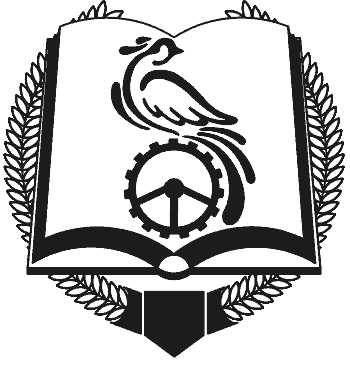 смоленское областное государственное бюджетное профессиональное образовательное учреждение  «Техникум отраслевых технологий»(СОГБПОУ «Техникум отраслевых технологий»)ДНЕВНИК-ОТЧЁТо прохождении производственной практикиОбучающегося_____________________________________(фамилия, имя, отчество)группы____________________________________________201_______год2 курс 4 семестрМесто прохождения практики___________________________________________________________________________________________________________Время прохождения практики с «____»________________201___г.                                                  по «____»________________201___г.Руководитель  практики от предприятия: __________________________________________________________(фамилия, имя, отчество, должность)Руководитель предприятия:__________________________________________________________(фамилия, имя, отчество)Подпись____________МП3 курс 5 семестрМесто прохождения практики___________________________________________________________________________________________________________Время прохождения практики с «____»________________201___г.                                                  по «____»________________201___г.Руководитель  практики от предприятия: __________________________________________________________(фамилия, имя, отчество, должность)Руководитель предприятия:__________________________________________________________(фамилия, имя, отчество)Подпись____________МППрограмма производственной практикиПМ. 01. Выполнение мероприятий по охране и воспроизводству диких животных.Тема 1. Заполнение карты-схемы егерского участка. – 8 ч. Оформление записи в дневнике.Тема 2 Остолбление границ егерского участка аншлагами. – 8 ч. Оформление записи в дневнике.Тема 3 Выполнение учета животных и птиц различными методами и оформление документов по учетным работам. – 8 ч. Оформление записи в дневнике.Тема 4. Устройство подкормочных площадок, солонцов, галечников, искусственных убежищ для животных и птиц. – 16 ч.Тема 5. Заготовка кормов. Организация подкормки животных. – 16 ч. Оформление записи в дневнике.Тема 6. Изучение организации различных методов охоты с ружьем. – 16 ч. Оформление записи в дневнике.Тема 7. Организация охоты с самоловами. – 8 ч. Оформление записи в дневнике.Тема 8. Устройство  лабазов, стрелковых вышек и засидок. Устройство  ледников. – 16 ч. Оформление записи в дневнике.Тема 9. Работа с охотничьими собаками. Оформление записи в дневнике. – 8 ч.Тема 10. Работа со снегоходами и радиостанциями. Оформление записи в дневнике. – 8 ч. Тема 11. Изучение устройства и эксплуатации лодочных моторов. Оформление записи в дневнике. – 6 ч. Тема 12. Работа с населением по вопросам природоохранного законодательства. Оформление записи в дневнике. – 8 ч.Тема 13. Участие в рейдах по пресечению незаконного использования животного мира. Оформление записи в дневнике. – 12 ч.Тема 14.  Квалификационная (пробная) работа. Самостоятельное выполнение пробной квалификационной работы 6ч.Формируемые профессиональные компетенции:ПК 1.1.	Проведение  биотехнические и охотохозяйственные мероприятия в охотничьих угодьях.ПК 1.2.	Выполнение действий по охране  охотничьих угодий от нарушений природоохранного законодательств.2 курс 4 семестрОтзыв руководителя от предприятия о практике обучающегося
________________________________________________________ проходил___  производственную практику на предприятии_________________________________________________________________________________________________________________________________________________________________________________________________________________________________________   с «____»________________201___г.  по «____»_______________201___г.За  время прохождения практики                                                                                ________________.______________________________________________________________________________________________________________________________________________________________________________________________________________________________________________________________________________________________________________________________________________________________________________________________________________________________________________________________________________________________________________________________________________________________________________________________________________________________________________________________________________________________________________________________________________________________________________________________________________________________________________________________________________________________________________________________________________________________________________________________________________________________________________________________________________________________________________________________________________________________________________________________________________________________________Результат производственной практики _______________________________                                                               (ОЦЕНКА)Подпись руководителя практики от предприятия_______________________«____»_______________201___г.МП
3 курс 5 семестрОтзыв руководителя от предприятия о практике обучающегося
________________________________________________________ проходил___  производственную практику на предприятии_________________________________________________________________________________________________________________________________________________________________________________________________________________________________________   с «____»________________201___г.  по «____»_______________201___г.За  время прохождения практики                                                                                ________________.______________________________________________________________________________________________________________________________________________________________________________________________________________________________________________________________________________________________________________________________________________________________________________________________________________________________________________________________________________________________________________________________________________________________________________________________________________________________________________________________________________________________________________________________________________________________________________________________________________________________________________________________________________________________________________________________________________________________________________________________________________________________________________________________________________________________________________________________________________________________________________________________________________________________________Результат производственной практики _______________________________                                                               (ОЦЕНКА)Подпись руководителя практики от предприятия_______________________«____»_______________201___г.МП
Число, месяцНаименование формируемых компетенций и выполняемых работ.ОценкаПодпись руководителя практики от предприятия.1.2.3.4.2 курс 4 семестр2 курс 4 семестр2 курс 4 семестр2 курс 4 семестрПК 1.1. Тема 1. Заполнение карты-схемы егерского участка. ПК 1.1. Тема 2 Остолбление границ егерского участка аншлагами. ПК 1.1 Тема 3 Выполнение учета животных и птиц различными методами и оформление документов по учетным работам. ПК 1.1. Тема 3 Выполнение учета животных и птиц различными методами и оформление документов по учетным работам. Оформление записи в дневнике. Тема 4. Устройство подкормочных площадок, солонцов, галечников, искусственных убежищ для животных и птиц.ПК 1.1. Тема 4. Устройство подкормочных площадок, солонцов, галечников, искусствен-ных убежищ для животных и птиц.ПК 1.1 Тема 4. Устройство подкормочных площадок, солонцов, галечников, искусствен-ных убежищ для животных и птиц. Тема 5. Заготовка кормов. Организация подкормки животных.ПК 1.1. Тема 5. Заготовка кормов. Организация подкормки животных..ПК 1.2. Тема 5. Заготовка кормов. Организация подкормки животных. Тема 6. Изучение организации различных методов охоты с ружьем.ПК 1.1. Тема 6. Изучение организации различных методов охоты с ружьем.ПК 1.1. Тема 6. Изучение организации различных методов охоты с ружьем.Итого:Итого:Итого:72 часа3 курс 5 семестр3 курс 5 семестр3 курс 5 семестр3 курс 5 семестрПК 1.1. Тема 7. Организация охоты с самоловами.ПК 1.1. Тема 8. Устройство  лабазов, стрелковых вышек и засидок. Устройство  ледников.ПК 1.1. Тема 8. Устройство  лабазов, стрелковых вышек и засидок. Устройство  ледников.ПК 1.1. Тема 8. Устройство  лабазов, стрелковых вышек и засидок. Устройство  ледников. Тема 9. Работа с охотничьими собаками.ПК 1.1. Тема 9. Работа с охотничьими собаками. Тема 10. Работа со снегоходами и радиостанциями.ПК 1.1. Тема 10. Работа со снегоходами и радиостанциями. Тема 11. Изучение устройства и эксплуатации лодочных моторов.ПК 1.1. ПК 1.2.Тема 11. Изучение устройства и эксплуатации лодочных моторов. Тема 12. Работа с населением по вопросам природоохранного законодательства.ПК 1.2.Тема 12. Работа с населением по вопросам природоохранного законодательства. Тема 13. Участие в рейдах по пресечению незаконного использования животного мира.ПК 1.2.Тема 13. Участие в рейдах по пресечению незаконного использования животного мира.Тема 14.  Квалификационная (пробная) работа.Итого:Итого:Итого:72 часа Итого за 2 курс 4 семестр, 3 курс 5 семестрИтого за 2 курс 4 семестр, 3 курс 5 семестрИтого за 2 курс 4 семестр, 3 курс 5 семестр144 часа